Gottesdienstordnung28.4. – 5.5.2024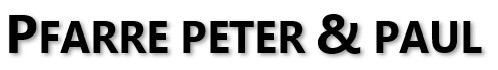 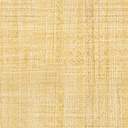 Sonntag 28.4.2024 5. Sonntag der Osterzeit (Joh 15,1-8)Montag 29.4.2024 Hl. Katharina von SienaDienstag 30.4.2024 Hl. PiusFreitag 3.5.2024 Hl. Philippus & Hl. JakobusSamstag 4.5.2024 Sel. Thomas von OleraSonntag 5.5.2024 6. Sonntag der Osterzeit (Joh 15,9-17)KlosterkircheGottesdienste Sonntag & Feiertag 7.00 Uhr und 10.30 Uhr Werktags Montag – Samstag 7.40 Laudes, 8.00 Uhr EucharistiefeierBeichtgelegenheit Samstags 17.00 Uhr – 18.00 UhrSonntags am Beginn der Sonntagsgottesdienste	Freitags im Anschluss an die 8.00 Uhr MesseFeierliche Vesper Sonntags 19.00 Uhr Rosenkranz, 19.30 Uhr gesungene VesperFür mehr Informationen besuchen Sie die Homepage des Franziskanerklosters Telfs unter https://telfs.franziskaner.at/Gottesdienstordnung28.4. – 5.5.2024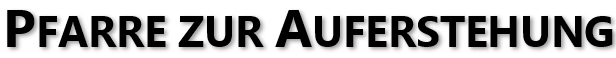 Sonntag 28.4.2024 5. Sonntag der Osterzeit (Joh 15,1-8)Montag 29.4.2024 Hl. Katharina von SienaSonntag 5.5.2024 6. Sonntag der Osterzeit (Joh 15,9-17)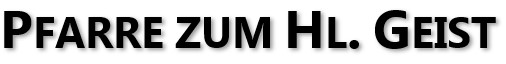 Sonntag 28.4.2024 5. Sonntag der Osterzeit (Joh 15,1-8)Sonntag 5.5.2024 6. Sonntag der Osterzeit (Joh 15,9-17)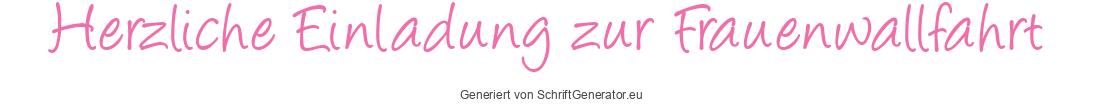 Datum: 21.6.2024 // Informationen & Anmeldung im Pfarrbüro Peter & Paul08:00 UhrHl. Messe 11:00 UhrWortgottesdienst in der Herz-Jesu-Notkirche 19:00 UhrHl. Messe – wir beten für Hans Scharmer (19. Jt.), Anna, Karl & Stefan Waldhart, Hans Pichler, Simon Margarethe & Marianne Wörgötter, Agnes & Josef & Franzi Springer, Pellin Rudolf Senior & Junior & Imelda Pellin15:30 UhrHl. Messe im Altenwohnheim19:30 UhrHl. Messe – wir beten für Emil & Theresia Walser19:30 UhrHl. Messe – wir beten für Larcher Anna mit Robert Vater & Sohn, Pepi Trostberger (11. Jt.) & Milli Trostberger18.30 UhrFlorianimesse mit der FFW Telfs und der MMK Telfs08:00 UhrHl. Messe – wir beten für Anton Horeczky, Peter Gebhard, Josef & Anna Schatz11:00 UhrKein Gottesdienst in der Herz-Jesu-Notkirche - Sommerpause19:00 UhrHl. Messe – wir beten für Elisabeth Sonnweber & Peter Nagele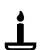 Das Ewige Licht brennt für Pellin Rudolf Senior & Junior & Imelda10:00 UhrHl. Messe – wir beten für Alois Federspiel (1. Jt.), Karlheinz Wurnig (1. Jt.)09:00 UhrRosenkranz – wir beten für Berufung & Frieden10:00 UhrHl. Messe – wir beten für Maria Stoirer & Klaus Neuner, Luise & Herbert Schreier mit Sohn Herbert, die Verstorbenen der Familien Neururer & PrziborskyDas Ewige Licht brennt für die Armen Seelen10:00 UhrHl. Messe – wir beten für Anna & Wendelin Krug10:00 UhrHl. Messe Das Ewige Licht brennt für die Armen Seelen  